СОВЕТ  ДЕПУТАТОВ ДОБРИНСКОГО МУНИЦИПАЛЬНОГО РАЙОНАЛипецкой области19-я сессия  VI-го созываРЕШЕНИЕ26.04.2017г.                                  п.Добринка	                                    №156 -рсО досрочном прекращении депутатских полномочий депутата Совета депутатов Добринского муниципального района Тимирева Николая Ивановича	В связи с истечением срока полномочий главы сельского поселения Мазейский сельсовет Добринского муниципального района Тимирева Николая Ивановича и избранием по конкурсу главой сельского поселения Мазейский сельсовет, руководствуясь статьей 26 Устава Добринского муниципального района Липецкой области Российской Федерации, учитывая решение постоянной комиссии по правовым вопросам, местному самоуправлению и работе с депутатами, Совет депутатов Добринского муниципального района	Р Е Ш И Л:	1.Досрочно прекратить депутатские полномочия депутата Совета депутатов Добринского муниципального района Липецкой области  Тимирева Николая Ивановича с 26 апреля 2017 года.  2. Настоящее постановление вступает в силу со дня его принятия.Председатель Совета депутатовДобринского муниципального района                                       М.Б.Денисов 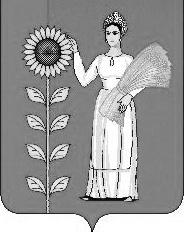 